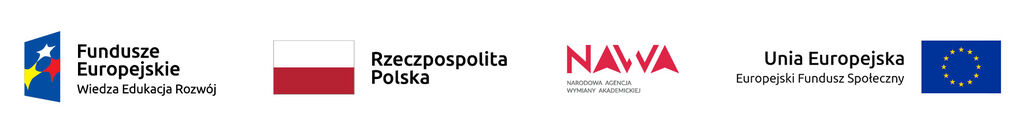 Regulamin rekrutacji i udziału w projekcie„LOSt in Gdansk”Lokalny, otwarty, solidarny – narracje o wielokutlurowym Gdańsku: intensywne międzynarodowe programy kształceniaPostanowienia ogólne i definicjeNiniejszy dokument określa ramowe zasady i warunki oraz kryteria naboru uczestników do udziału w projekcie „LOSt in Gdansk”Lokalny, otwarty, solidarny – narracje o wielokutlurowym Gdańsku: intensywne międzynarodowe programy kształceniaProjekt pt. „LOSt in Gdansk” Lokalny, otwarty, solidarny – narracje o wielokulturowym Gdańsku: intensywne międzynarodowe programy kształcenia realizowany jest przez Uniwersytet Gdański (dalej jako Uniwersytet Gdański, UG lub Realizator Projektu) w ramach programu NAWA SPINAKER – Intensywne międzynarodowe programy kształcenia, numer umowy o dofinansowanie BPI/SPI/2021/1/00021 z dnia 11.07.2022 r.Projekt realizowany jest od 01.09.2022 do 31.08.2023 r.Celem projektu jest zwiększenie umiędzynarodowienia oferty kształcenia Uniwersytetu Gdańskiego przez:zwiększenie zainteresowania ofertą kształcenia w UG zagranicznych studentów i doktorantów oraz kulturalną ofertą Gdańska i Pomorza;stworzenie oferty kształcenia w języku angielskim przybliżającej kulturę polską z perspektywy lokalnej (gdańskiej) z wykorzystaniem narzędzi on-line oraz blended learning; przeprowadzenie kursu online i kursu stacjonarnego koncentrujących się na zagadnieniach związanych z literaturą i sztuką, filmem, kulturą kaszubską i kuchnią regionalną.W ramach projektu utworzone i zrealizowane zostaną: kurs online i szkoła letniaTerminy zajęć:Specjalistyczny kurs online – 08.05–26.05.2023Szkoła letnia – 28.07–11.08.2023 (tryb mieszany)Wsparciem objętych zostanie łącznie 50 studentów i/ lub doktorantów zagranicznych nowo pozyskanych (dotąd nie studiujący na UG) w procesie rekrutacyjnym z zachowaniem równości szans, w tym 20 osób na szkołę letnią i 30 osób na kurs on-line. W zajęciach online oferowanych w ramach projektu będą mogli uczestniczyć również studenci/ doktoranci polscy. W projekcie nie przewidziano finansowania udziału ww. osób. Warunki uczestnictwaW projekcie mogą brać udział osoby, które deklarują chęć uczestnictwa i spełniają następujące kryteria:cudzoziemcy będący studentami I lub II stopnia na zagranicznej uczelni, lubcudzoziemcy będący doktorantami zagranicznej uczelni w rozumieniu ustawy Prawo o szkolnictwie wyższym i nauce;nie studiowały wcześniej na Uniwersytecie Gdańskim;posługują się językiem angielskim na poziomie minimum B1 według Common European Framework for Reference.Warunkiem obligatoryjnym przyjęcia do projektu będzie dostarczenie kompletnej wymaganej dokumentacji zgłoszeniowej (opisanej w punkcie 6 niniejszych Warunków), w terminie do:Online course – 17.04.2023Summer School – 21.04.2023W przypadku większej liczby chętnych dodatkowo premiowani będą studenci studiów pierwszego stopnia (BA).  Poza tym o przyjęciu decydować będzie kolejność zgłoszeń. Z posiedzenia Komisji Rekrutacyjnej zostanie sporządzony protokół. Rekrutacja trwać będzie od 10.03.2023 do 07.05.2023.Etapy rekrutacji:wypełnienie przez kandydatów do projektu kwestionariusza zgłoszeniowego on-line zawierającego zgodę na przetwarzanie danych;przekazanie do Biura Projektu oryginałów podpisanych dokumentów zgłoszeniowych tj. Deklaracji przystąpienia do udziału w projekcie, Formularza danych osobowych uczestnika, Oświadczenia RODO PO WER, Oświadczenia RODO NAWA, Dodatkowej zgody uczestnika na przetwarzanie danych osobowych. Ww. dokumenty udostępnione zostaną w językach polskim i angielskim;kwalifikacja uczestnika do udziału w projekcie na podstawie przesłanych dokumentów, uwzględniając warunki opisane w niniejszym Regulaminie;podpisanie umowy stypendialnej (dotyczy tylko uczestników szkoły letniej, stypendium związane z udziałem w stacjonarnej części zajęć).Wszystkie niezbędne  informacje i formularze  znajdują się na stronie: https://polski.ug.edu.pl/projekty/spinaker/ Złożone dokumenty nie podlegają zwrotowi.Warunki rezygnacji z udziału w projekcieW przypadku rezygnacji z udziału w projekcie przez uczestnika pobierającego równocześnie stypendium, podlega ono zwrotowi na warunkach określonych w umowie. W przypadku rezygnacji z udziału w projekcie, Uczestnik jest zobowiązany  do złożenia pisemnej rezygnacji w Biurze Projektu, podając powody owej rezygnacji, wraz z ich udokumentowaniem. W przypadku rezygnacji uczestnika do projektu zakwalifikowany zostać może Kandydat z listy rezerwowej lub  przeprowadzona zostanie dodatkowa rekrutacja.Organizacja Kurs online zostanie przeprowadzony w całości w formie online, a szkoła letnia zaplanowana została w formie hybrydowej: dwie godziny online za pomocą komunikatora ZOOMdwa tygodnie (5 dni x 6 godzin, od poniedziałku do piątku) – zajęcia stacjonarne na terenie Uniwersytetu Gdańskiego, na Wydziale Filologicznym, ul. Wita Stwosza 55, 80-309 Gdańsk;Kurs online będzie realizowany za pomocą komunikatora ZOOM i platformy miro.com. Kurs będzie się składał z materiałów udostępnionych w ramach e-learningu oraz spotkań za pośrednictwem komunikatora ZOOM.Udział w szkole letniej oraz kursie on-line w ramach projektu jest bezpłatny.Dany uczestnik może wziąć udział tylko w jednym z kursów – online lub szkole letniej.Uczestnikom zajęć stacjonarnych zagwarantowane zostanie dofinansowanie kosztów pobytu w formie stypendium w wysokości 5000,00 PLN. Stypendium zostanie wypłacone pod warunkiem i na podstawie umowy stypendialnej, zawartej zgodnie ze wzorem stanowiącym Załącznik nr 1 do niniejszego Regulaminu, po przybyciu do Gdańska w kasie Uniwersytetu Gdańskiego. Wszelkie informacje dotyczące organizacji oraz realizacji projektu będą ogłaszane przez Organizatora na stronie internetowej pod adresem: https://polski.ug.edu.pl/projekty/spinaker/. O  zmianach uczestnicy będą również informowani drogą mailową lub telefonicznie.Po ukończeniu zajęć uczestnicy otrzymają certyfikaty.Obowiązkiem uczestnika projektu jest:Spełnianie wymagań i akceptacja wszystkich zapisów Regulaminu rekrutacji i udziału w projekcie.Udział w prowadzonych w ramach projektu zadaniach w ustalonych terminach i formach.Uzupełnianie wszelkiej dokumentacji związanej z realizacją Projektu, a w szczególności: podpisywanie list obecności, potwierdzeń odbioru udzielonych świadczeń oraz innych dokumentów wskazanych przez Organizatora a związanych z realizacją Projektu.Postanowienia końcowe1. W sprawach nieuregulowanych niniejszym Regulaminem zastosowanie mają przepisy Kodeksu Cywilnego, Ustawy Prawo o szkolnictwie wyższym i nauce, oraz aktów wykonawczych do tej ustawy, w tym Regulaminu Studiów Uniwersytetu Gdańskiego, Zarządzenia Rektora Uniwersytetu Gdańskiego nr 139/R/22 z dnia 02.11.2022 r. w sprawie Regulaminu innych form kształcenia prowadzonych w Uniwersytecie Gdańskim, a także innych właściwych aktów wydawanych przez Uniwersytet Gdański. 2. Regulamin rekrutacji i udziału w projekcie wchodzi w życie z dniem 01.02.2023 r.3. Niniejszy regulamin dostępny będzie do wglądu w Biurze Projektu oraz na stronie internetowej Realizatora projektu pod adresem: https://polski.ug.edu.pl/projekty/spinaker/4. Regulamin obowiązuje przez cały okres realizacji projektu.5. Realizator Projektu zastrzega sobie prawo do dokonywania zmian w niniejszym Regulaminie. Wszelkie zmiany obowiązywać będą od daty ich wprowadzenia i ogłoszenia ujednoliconego tekstu Regulaminu. Regulamin podlega publikacji na stronie internetowej pod adresem: https://polski.ug.edu.pl/projekty/spinaker/